Mateřská škola U dvou sluníček, Brněnec, okres SvitavyBrněnec 22, 569 04 Brněnec, IČ: 75016257Jídelní lístek sestavily: Jarmila Homolková - vedoucí stravování, Ivana Žižková – kuchařka  Změna jídelníčku vyhrazena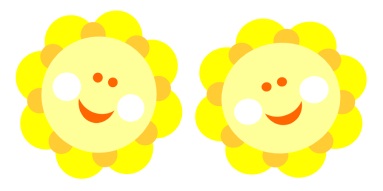 Jídelní lístekTýden: 9.Datum: 27.2. – 3.3.2017Pokrmy obsahují alergeny.Pokrmy obsahují alergeny.DenRanní svačinaObědOdp. svačinaPitný režimPo27.2.2017rohlík, mrkvová pom., rajče, jablko, bílá káva, čaj ovocný1.1,7Polévka: hrachový krém1.1,7,9obložený chléb, pomeranč, čaj1.1,7kmínový čaj slazený medem,pitná vodaPo27.2.2017rohlík, mrkvová pom., rajče, jablko, bílá káva, čaj ovocný1.1,7Hlavní jídlo: bavorské vdolky1.1,3,4,7obložený chléb, pomeranč, čaj1.1,7kmínový čaj slazený medem,pitná vodaPo27.2.2017rohlík, mrkvová pom., rajče, jablko, bílá káva, čaj ovocný1.1,7Nápoj: kakaoobložený chléb, pomeranč, čaj1.1,7kmínový čaj slazený medem,pitná vodaÚt28.2.2017slunečnicový chléb, lučinová pom., rajče, paprika, mléko, čaj ovocný1.1,7Polévka: zeleninová s vločkami1.1,7,9raženka            s máslem, jablko, čaj1.1,7sirup, meltaÚt28.2.2017slunečnicový chléb, lučinová pom., rajče, paprika, mléko, čaj ovocný1.1,7Hlavní jídlo: filé na másle, br. kaše, kompot1.1,4,7raženka            s máslem, jablko, čaj1.1,7sirup, meltaÚt28.2.2017slunečnicový chléb, lučinová pom., rajče, paprika, mléko, čaj ovocný1.1,7Nápoj: čajraženka            s máslem, jablko, čaj1.1,7sirup, meltaSt1.3.2017rohlík, vajíčková pom., mrkev, jablko, čaj černý s citronem1.1,7Polévka: bramborová1.1,3,7,9masová pom., chléb, mrkev, paprika, rajče, jablko1.1,3,7bylinný čaj, pitná vodaSt1.3.2017rohlík, vajíčková pom., mrkev, jablko, čaj černý s citronem1.1,7Hlavní jídlo: : rizoto s vepřovým masem    a zeleninou, sýr, kys. okurka7,9masová pom., chléb, mrkev, paprika, rajče, jablko1.1,3,7bylinný čaj, pitná vodaSt1.3.2017rohlík, vajíčková pom., mrkev, jablko, čaj černý s citronem1.1,7Nápoj: minerálkamasová pom., chléb, mrkev, paprika, rajče, jablko1.1,3,7bylinný čaj, pitná vodaČt2.3.2017celozrnný rohlík, sýrová pomazánka, mrkev, jablko, mléko, čaj bylinný1,1,4,7Polévka: vývar s celestýnskými nudlemi1.1,7,9toustový chléb s máslem, rajče, okurka, pomeranč, čaj1.1,7melta, pitná voda            s        citrónemČt2.3.2017celozrnný rohlík, sýrová pomazánka, mrkev, jablko, mléko, čaj bylinný1,1,4,7Hlavní jídlo: hovězí vařené, rajská om., těstoviny1.1,3,7toustový chléb s máslem, rajče, okurka, pomeranč, čaj1.1,7melta, pitná voda            s        citrónemČt2.3.2017celozrnný rohlík, sýrová pomazánka, mrkev, jablko, mléko, čaj bylinný1,1,4,7Nápoj: černý čaj s citronemtoustový chléb s máslem, rajče, okurka, pomeranč, čaj1.1,7melta, pitná voda            s        citrónemPá   3.3.2017dalamánek, paštiková pom., okurka, mrkev, bílá káva, čaj ovocný1.1,7Polévka: krupicová s vejcem1.1,3,7,9rohlík, jogurt, čaj1.1,7sirup,čaj anýzovýPá   3.3.2017dalamánek, paštiková pom., okurka, mrkev, bílá káva, čaj ovocný1.1,7Hlavní jídlo: přírodní vepřový plátek, brambory, zeleninový salát1.1,7rohlík, jogurt, čaj1.1,7sirup,čaj anýzovýPá   3.3.2017dalamánek, paštiková pom., okurka, mrkev, bílá káva, čaj ovocný1.1,7Nápoj:  čajrohlík, jogurt, čaj1.1,7sirup,čaj anýzový